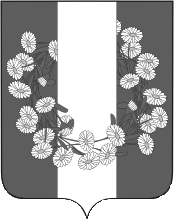 СОВЕТ БУРАКОВСКОГО СЕЛЬСКОГО ПОСЕЛЕНИЯКОРЕНОВСКОГО РАЙОНАРЕШЕНИЕ/проектот 000.00.2019                                                                                                                                    № 00х. БураковскийО внесении изменений в решение Совета Бураковского сельского поселения Кореновского района от 29.11.2017 года № 169 «О налогена имущество физических лиц» ( с изменениями от 27.11.2018 № 218)В соответствии с Федеральным законом от 6 октября 2003 года 
№ 131-ФЗ «Об общих принципах организации местного самоуправления в Российской Федерации», главой 32 Налогового кодекса Российской Федерации, Федеральным законом от 15 апреля 2019 года № 63-ФЗ «О внесении изменений в часть вторую Налогового кодекса Российской Федерации и статью 9 Федерального закона «О внесении изменений в части первую и вторую Налогового кодекса Российской Федерации и отдельные законодательные акты Российской Федерации о налогах и сборах», Федеральным законом от 29 сентября 2019 года № 325-ФЗ «О внесении изменений в части первую и вторую Налогового кодекса Российской Федерации», Федеральным законом от 29 сентября 2019 года № 321-ФЗ «О внесении изменений в часть вторую Налогового кодекса Российской Федерации», руководствуясь Уставом Бураковского сельского поселения Кореновского района, Совет Бураковского сельского  поселения Кореновского района,  решил:1.Внести изменения в решение Совета Бураковского сельского поселения Кореновского района от 29.11.2017 года № 169 «О налоге на имущество физических лиц»( с изменениями от 27.11.2018 №218)(далее – Решение):1.1. В строке 1 пункта 2, подпункта 3 Решения слова «, предоставленных» и «, дачного» исключить.1.2. Пункт 2,строка 3 таблицы изложить в следующей редакции:1.3. В пункте3 Решения слова «указанная в государственном кадастре недвижимости по состоянию на» заменить словами «внесенная в Единый государственный реестр недвижимости и подлежащая применению с».1.4. Пункт 4 Решения дополнить абзацем третьим следующего содержания:«Уведомление о выбранных объектах налогообложения, в отношении которых предоставляется налоговая льгота, представляется налогоплательщиками - физическими лицами в налоговый орган по своему выбору в срок, установленный п. 7 ст. 407 НК РФ.».1.5. Пункт 4 Решения дополнить абзацем четвертым следующего содержания:«Уведомление о выбранных объектах налогообложения может быть представлено в налоговый орган через многофункциональный центр предоставления государственных или муниципальных услуг.».2. Копию настоящего решения направить в Межрайонную инспекцию Федеральной налоговой службы России № 2373по Краснодарскому краю для руководства в работе.3. Решение подлежит официальному опубликованию в газете «Кореновские вести» и размещению на официальном сайте администрации Бураковского сельского поселения Кореновского района wp.burakovskaja.ru. в информационно-телекоммуникационной сети «Интернет».4. Контроль за выполнением настоящего решения возложить на комиссию по финансово-бюджетной и экономической политике, налогам и сборам, землепользованию и землеустройству Совета Бураковского сельского поселения Кореновского района.5. Подпункты 1.3, 1.4 пункта 1  настоящего решения вступает в силу со дня его официального опубликования и распространяется на правоотношения, возникшие с 15 апреля 2019 года.6.Подпункт 1.1, 1.5 пункта 1 настоящего решения вступает в силу по истечении месяца со дня его официального опубликования и распространяется на правоотношения, возникшие с 29 октября 2019 года.7. Подпункт 1.2 пункта 1 настоящего решения вступает в силу с 1 января 2020 года, но не раннее чем по истечении одного месяца со дня его официального опубликования.8. Пункты 2-4 настоящего решения вступают в силу со дня его официального опубликования.Глава Бураковского сельского поселенияКореновского района							Л.И. Орлецкая№Налоговая ставка, %Объекты налогообложения	32,01. Объекты налогообложения, включенные в перечень, определяемый в соответствии с пунктом 7 статьи 378.2 НК РФ;2. Объекты налогообложения, предусмотренные абзацем вторым пункта 10 статьи 378.2 НК РФ;3. Объекты налогообложения, кадастровая стоимость каждого из которых превышает 300 000 000 рублей